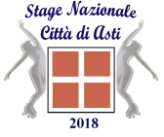 Cognome___________________________Nome___________________________________Cognome___________________________Nome___________________________________Data di Nascita __________________Categoria 2018_________________________________________________Società ____________________________________________________________________Società ____________________________________________________________________Telefono per contatto:________________________e mail: _____________________________Telefono per contatto:________________________e mail: _____________________________Allenatori da accreditare per società (in caso di più atleti iscritti per la stessa società indicare il nome degli allenatori sulla scheda di un solo atleta):NOME______________________COGNOME__________________________NOME______________________COGNOME__________________________NOME _____________________ COGNOME__________________________(Euro 30,00)NOME______________________COGNOME__________________________(Euro 30,00)Allenatori da accreditare per società (in caso di più atleti iscritti per la stessa società indicare il nome degli allenatori sulla scheda di un solo atleta):NOME______________________COGNOME__________________________NOME______________________COGNOME__________________________NOME _____________________ COGNOME__________________________(Euro 30,00)NOME______________________COGNOME__________________________(Euro 30,00)Gli atleti verranno suddivisi in gruppi di massimo 20 persone in base alle difficoltà da provare. Segnare una sola X  per la colonna relativa ai salti e una sola X per la colonna relativa alle trottole.N.B. lo stage ha l’obiettivo di focalizzarsi sull’apprendimento/miglioramento di difficoltà mirate utilizzando tutto il tempo disponibile per approfondire e provare UNICAMENTE le difficoltà segnalate. Gli atleti verranno suddivisi in gruppi di massimo 20 persone in base alle difficoltà da provare. Segnare una sola X  per la colonna relativa ai salti e una sola X per la colonna relativa alle trottole.N.B. lo stage ha l’obiettivo di focalizzarsi sull’apprendimento/miglioramento di difficoltà mirate utilizzando tutto il tempo disponibile per approfondire e provare UNICAMENTE le difficoltà segnalate. 